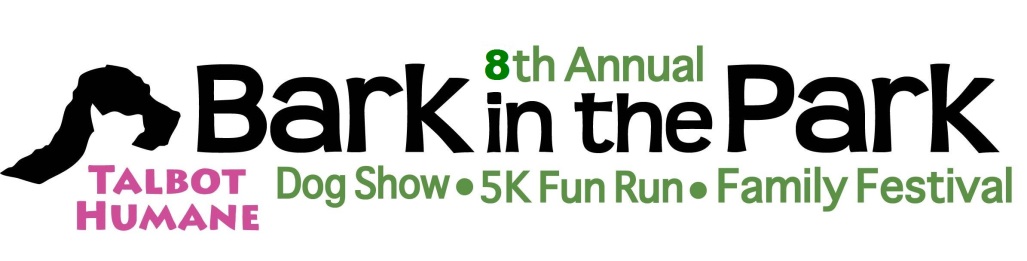 Can you believe Bark in the Park is revving up for our 8th year? We are once again asking for your help and support. The Dog Show is a wonderful way to promote your business and help the animals! 			Date: October 14, 2017	Place:  Idlewild ParkWhat is included with your Dog Show support? We will hang your banner in the Event Ring and your business will also appear in the program of BITP. We will announce your name and business when your sponsored class is held as well as provide a place for spectators to pick up your handouts.Questions please call Patty Quimby (410)822-0107 or patty@talbothumane.orgHere are the following opportunities:Lead Dog Dog Show:  $500.00Trophies:   Salisbury Gift and Garden 	 Ribbons:  $150.00 For all classes and participantsPaw-rade of adoptable dogs (All shelters at Bark in the Park are encouraged to show their dogs) Ring masterDog Show Sponsorship for all classes and Paw-rade: $125.00Paw-rade of Adoptable dogsClass 1– Tallest Dog	Class 6– Look A-likeClass2– Fluffiest Dog	Class 7– Dogs adopted from other organizationsClass3– Smallest Dog	Class 8– Best Trick or talentClass 4– Most Adorable Puppy	Class 9-  Unique LooksClass 5– Dogs Adopted from Talbot Humane	Class 10– Best Costume/DesignBEST OF SHOWPlease return this form with your class choice. I will try to honor your choice but it is on a first received basis.Name:	 Telephone: 	Business:	 Name of Person judging: 		Sponsor 1st Choice:	or  2nd Choice:  	We will need your banner the morning of BITP by 7:30AM or you can  drop it off at Talbot Humane by Thursday October 12th.Please return this form and your check to: Talbot Humane Attn: Dog Show Sponsorship, P.O. Box 1143, Easton, MD 21601Talbot Humane is a 501c3 Organization – PO Box 1143, Easton, MD 21601 – 410/822-0107**If you are interested in other ways to support the event and the shelter, please contact me at (410)822-0107 or via email at patty@talbothumane.org. I will be happy to explain more opportunities for printed and radio advertising.